УТВЕРЖДАЮ:  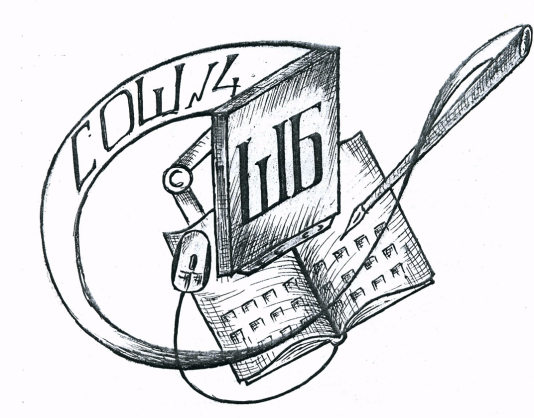 Директор МБОУ СОШ № 4 __________ / И.П.Павленко«   » авг. 2023 г.ПЛАН  РАБОТЫБИБЛИОТЕКИМБОУ СОШ № 4 г. ТимашевскаТимашевского районана 2023/2024 учебный год План утвержден на заседании педагогического совета № 1«    » августа 2023 годАнализ работы школьной библиотеки МБОУ ТИМАШЕВСКОЙ СОШ № 4 за 2022-2023 учебный год Библиотека расположена в здании начальной школы в отдельном кабинете на третьем этаже.Организует работу библиотеки два работника, педагог – библиотекарь: Лосева Наталья Николаевна, образование высшее, общий стаж работы 34 года, стаж библиотечной работы 17 лет. Библиотекарь: Чертенко Светлана Степановна, образование средне-специальное, общий стаж работы 24 года, стаж библиотечной работы 15 лет.В течение 2022-2023 учебного года школьная библиотека работала по утверждённому плану. Работа проводилась с учётом разделов школьного плана. Цели работы, которые были поставлены перед школьной библиотекой на 2022-2023 учебный год: 1. Обеспечение учебно-воспитательного процесса всеми формами и методами библиотечного обслуживания; 2. Содействие педагогическому коллективу в развитии и воспитании учащихся; 3. Привитие учащимся любви к чтению, воспитание культуры чтения, бережного отношения к печатным изданиям; 4. Привлечение учащихся к систематическому чтению с целью успешного изучения учебных предметов, развития речи, познавательных интересов и способностей, расширения кругозора; 5. Приобщение читателей к художественным традициям и внедрение новых форм культурно – досуговой деятельности; 6. Оказание помощи в деятельности учащихся и учителей при реализации образовательных проектов. -1. Формирование библиотечного фонда в соответствии с образовательной программой. -2. Осуществление каталогизации и обработки— книг, учебников, журналов, картотеки учебников, запись и оформление вновь поступившей литературы, ведение документации. -3. Оформление новых поступлений в книжный фонд, знакомство с новыми книгами литературы согласно датам литературного календаря. -4. Осуществление своевременного возврата выданных изданий в библиотеку. -5. Осуществление образовательной, информационной и воспитательной работы среди учащихся школы. -6. Организация мероприятий, ориентированных на воспитание нравственного, гражданско-патриотического самосознания личности, формирование навыков здорового образа жизни. -7. Оказание помощи в деятельности учащихся и учителей при реализации образовательных проектов. Работа с педагогическим коллективом. -8. Воспитание патриотизма и любви к родному краю, его истории, к малой родине. Определены были основные функции школьной библиотеки: 1. Информационная— предоставление возможности использования информации вне зависимости от ее вида, формата и носителя. 2. Воспитательная – способствует развитию чувства патриотизма по отношению к государству, своему краю и школе. 3. Культурологическая — организация мероприятий, воспитывающих культурное и социальное самосознание, содействующих эмоциональному развитию учащихся. Перед школьной библиотекой поставлены были задачи: 4. Образовательная — поддержка и обеспечение образовательных целей, сформированных в задачах развития школы и в образовательных программах по предметам. Также определены и приоритетные направления деятельности библиотеки на 2022-2023 г.г.: предоставление необходимой информационной поддержки, возможности использования ресурсов библиотеки всеми участниками образовательного процесса в реализации ФГОС начального общего и основного общего образования. - работа с учащимися; - библиотечные уроки; - информационные обзоры литературы – книжные выставки; - беседы о навыках работы с книгой; - подбор литературы для внеклассного чтения; - выполнение библиографических запросов; -поддержка общешкольных мероприятий. Для решения основных задач, стоящих перед библиотекой, использовались различные формы и методы привлечения детей к книге, воспитание интереса к чтению. Вся работа была направлена на развитие и поддержку в детях любви к чтению, потребность пользоваться библиотекой в течение учебного периода. Фонд художественной литературы находится в открытом доступе читателей. В библиотеке имеется научно – популярная, справочная, отраслевая и художественная литература, и небольшая методическая литература для педагогов. Расстановка осуществлена по возрастным группам (1- 4, 5-9, 10-11 классы). Работа с библиотечным фондом - изучен состав фондов и анализ их использования; - проведена работа с Федеральным перечнем учебников на 2022-2023 г. - подготовлен перечень учебников, планируемых к использованию в новом учебном году, сформирован общешкольный заказ на учебники и учебные пособия на 2022-2023 учебный год; - по комплектованию фонда: Работа с фондом учебной литературы: Расстановка произведена по классам. Отдельно выделены устаревшие книги, предназначенные к списанию. По мере поступления, в августе месяце в библиотеке выдавались учебники учащимися с 1 по 11 классы. Для учащихся с 1 по 11 классы учебники получали классные руководители.  Также велась перерегистрация читателей, индивидуальная беседа при записи в библиотеку. Все учащиеся обеспечены учебниками из фонда библиотеки и обменного фонда. Также проводилась следующая работа: - приём и техническая обработка новых учебных изданий (август - сентябрь 2022 года); - прием и выдача учебников (август-сентябрь 2022 года, май-июнь-2023года); - информирование учителей и учащихся о новых поступлениях учебников и учебных пособий; - обеспечение сохранности: рейды по проверке учебников (четыре раза в год, по четвертям) Рейд осуществлялся библиотекарем и членами библиотечного актива. Целью рейда было проверить: - наличие учебников на уроке, - внешний вид учебников -наличие съемной обложки -при необходимости подклеить, удалить пометки. В результате проверки комиссия сделала следующие выводы: большинство учащихся держат учебники в хорошем состоянии, носят их согласно школьному расписанию и следят за его санитарным состоянием согласно правилам пользования учебником, с которыми все учащиеся были ознакомлены при получении учебников в августе - сентябре. С учащимися, у которых учебники без обложек или требуют мелкий ремонт (подклеить, заменить обложку, стереть ластиком пометки) была проведена беседа «О бережном отношении к школьному учебнику». Это относится, в основном, к учащимся 5-9 классов. У учащихся начальных классов учебники в хорошем состоянии. - контроль за своевременным возвратом в библиотеку выданных изданий; - списание фонда учебников с учётом ветхости и учебных программ (запланировано на ноябрь 2023 года)- составление списка учебников, учебных пособий, учебно-методических материалов, обеспечивающих реализацию образовательных программ общего образования в 2022-2023 учебном году; - ремонт книг (в течении года); - контроль за и поддержание санитарного состояния библиотеки (постоянно, в течение учебного года). Работа с фондом художественной литературы Новых поступлений художественной литературы в течении учебного года не было. По плану работы школьной библиотеки, велась следующая работа в текущем учебном году: - обеспечение свободного доступа в библиотеке к художественной литературе; - оформление фонда художественной литературы –создание полочных разделителей - выдача художественной литературы читателям - соблюдение правильной расстановки фонда на стеллажах - систематическое наблюдение за своевременным возвратом в библиотеку выданных изданий. - ведение работы по сохранности фонда. - создание и поддержание комфортных условий для работы читателей. - работа по мелкому ремонту художественных изданий, методической литературы и учебников с привлечением учащихся.Мало поступлений в фонд и литературы для учащихся начальной школы. По анализу читательских формуляров выяснилось, что все учащиеся прошли перерегистрацию, на всех первоклассников заведены формуляры читателя. Справочно-библиографическая работа. В рамках данного пункта плана выполнено: - проводилась консультирование читателей при выборе книг; - проведены уроки информационно-библиографической грамотности в рамках библиотечных уроков с 1 по 11 классы, в виде бесед, выдачи буклетов, ответов на вопросы, викторин, ит. д.: 1 класс «Будем знакомы», «Учись беречь книгу» 2 класс Структура книги. Как найти нужное издание?» «Эти журналы и газеты ждут тебя в библиотеке» 3 класс «Почемучкины книжки», «Прочти внимательно, задай вопрос: урок по развитию критического мышления и письма» 4 класс «Рекомендательная библиография», «Компьютер в библиотеке» 5 класс «Справочно-поисковый аппарат библиотеки», «Компьютер – источник информации» 6 класс «Структура книги», «Культура чтения.» 7 класс «Работа с текстами», «Информационные ресурсы» 8 класс «Информационный запрос», «Мой проект. Мой реферат» 9 класс «Что такое «резюме»? «Куда пойти учиться?» 10 класс «Библиотеки мира», «Культура использования информации» 11 класс «Алгоритм поиска информации к выпускным экзаменам (ЕГЭ)» «Образовательный маршрут выпускника» - составлен список недостающей литературы;(орфографические словари) С целью развития кругозора у детей проведены интеллектуальные игры, в рамках библиотечных уроков, исходя из тем о чем, говорили на уроках: Для наших детей главное больше наглядности. Поэтому информация с мероприятий проводимых с использованием ИКТ, лучше усваивается детьми, просмотр презентаций на экране развивает и эстетический вкус. Библиотечные уроки проводятся согласно тематик, в системе с 1-11 классы, поэтому темы ежегодно повторяются, содержание может обновляться. Индивидуальная работа с читателями В данном направлении по плану проводилась следующая работа: - Создание и поддержание комфортных условий для работы читателей, обслуживание их на абонементе; - Обслуживание читателей; - Рекомендательные и рекламные беседы о книгах, энциклопедиях и журналах, поступивших в библиотеку; - Беседы о прочитанных книгах; - Просмотр читательских формуляров с целью выявления должников; Беседы на абонементе: а) рекомендательные и рекламные беседы о книгах, энциклопедиях и журналах, поступивших в библиотеку; б) с вновь записавшимися читателями о правилах поведения в библиотеке, о культуре чтения книг - Изучение индивидуальных читательских запросов (беседы, предварительные заказы, тематические подборки) В следующем учебном году «Чтобы легче было учиться» – также сделать подбор списков литературы на лето по произведениям, которые будут изучать вместе с учителями предметниками Работа с библиотечным активом В прошедшем учебном году не была организована работа актива библиотеки. Работа по сохранности учебного фонда, организация рейдов была выполнена с участием активистов детской организации, волонтеров, членами РДШ Таким образом, на следующий учебный год запланировать работу библиотечного актива. Работа с педагогическим коллективом школы построена с целью: - консультационно-информационной работы с педагогами; - организованной выдачи-приёма учебников классными руководителями начальных классов; - оказание методической помощи учителям при подготовке к урокам; - обзора новых поступлений в библиотеку, новинок книжного рынка; - организации книжной выставки «В помощь учителю» - консультационно – информационной работы с методическими объединениями учителей-предметников, направленная на выбор учебников и учебных пособий в новом учебном году. - совместной работы с педагогами в подготовке и проведении классных часов и школьных мероприятий. Работа с родительской общественностью - Участие семьи в библиотечных акциях «Книгу в подарок школьной библиотеке», необходимо отметить, низкое качество участия в данной акции, в следующем году нужно провести предварительную работу. -классные руководители включали вопросы в повестку родительских собраний: в 1 классе «Учимся читать вместе», в 5 классе «Читающая семья» (предоставление материала) Сохранение традиций чтения в семье – залог успешного приобщения к чтению детей. Одно из важных мест в этой работе – это массовые мероприятия, т.к. именно на внеурочных мероприятиях происходит живое общение с ребятами. Это обзоры, обсуждения, викторины, праздники. Проводили досуг за просмотром журналов, книг. В этом направлении на следующий год необходимо приглашать родителей. Профессиональное развитие работников библиотеки В данном направлении выполнена следующая работа: Проведен анализ работы библиотеки за 2022- 2023 учебный год. - составлен план работы библиотеки на 2023-2024 уч. год. Ведение учетной документации школьной библиотеки. - совершенствование и освоение новых библиотечных технологий;- самообразование: чтение журналов «Школьная библиотека», «Библиотека в школе». Приказы, письма, инструкции о библиотечном деле. -взаимодействие со школьными библиотеками района. Создание стиля библиотеки. Эстетическое оформление библиотеки - одно из направлений в работе. Обновление стендов, оформление тематических выставок книг.Реклама о деятельности библиотеки - Наглядная (информационные объявления о выставках и мероприятиях, проводимых библиотекой на стенде) - Оформление выставки, посвященной книгам-юбилярам и другим знаменательным датам календаря Учащиеся начальных классов в перемену приходят в библиотеку и с интересом просматривают энциклопедии, задают вопросы. Особой популярностью пользуются энциклопедии о животных, о космосе, про динозавров, и военную технику. Самыми активными читателями среди учащихся начальной школы за отчётный период были ученики 2, 3, 4 и 5,6 классов.Книжно-иллюстрированные выставки Важнейшим направлением деятельности библиотеки является раскрытие фонда через книжные выставки. В течение года разработаны и оформлены книжные выставки к календарным и знаменательным датам: - День знаний (к 1 сентября) - День солидарности в борьбе с терроризмом Памятная дата России, установленная федеральным законом «О днях воинской славы России» от 6 июля 2005 года. Она связана с трагическими событиями в Беслане… Информационный стенд. (3 сентября); - Международный день мира (21сентября); - «Пусть осень жизни будет золотой…» приурочена Дню пожилого человека. (1 октября); - День учителя (5 октября); -Международный день школьных библиотек (26 октября); - К Дню народного единства (4 ноября); - Международный день толерантности (16 ноября); - День Героев Отечества (9 декабря); - «Книга под ёлкой. Новый год и Рождество в произведениях русских и зарубежных писателей» (17 декабря); - Международный день «спасибо» (11 января); - День Российской печати (13 января); - День российской науки (8 февраля); - Международный день родного языка. (21 февраля); - «Сильная армия – сильная Россия» посвящена Дню защитника Отечества (23 февраля); - «Имя тебе – женщина!» приуроченная к празднику Международный женский день (8 марта); - Всемирный день поэзии. (21 марта); - Международный день детской книги (2 апреля); - «Хочешь быть здоров – будь!» посвящена Всемирному дню здоровья (7 апреля); - Удивительный мир космоса (12 апреля); - «Эхо войны и память сердца» приуроченная к празднику Дня Победы. 78 лет Победы в Великой Отечественной войне 1941-1945 гг. Выставка художественных произведений о ВОВ (9 мая); - День славянской письменности и культуры (24 мая); - «Дыши свободно» посвящена Всемирному дню без табака. (31 мая). Мероприятия С целью повышения престижа чтения, формирования позитивного отношения к чтению и библиотеке в течение года проводились различные мероприятия. Например, В Международный день словаря (22 ноября) библиотечный урок о словарях, где ребята узнали много интересного о словарях и значении словарей. Проектно-исследовательская работа Книжно-иллюстрированная выставка «Огненные годы» к Дню Победы «Наш край в стихах и прозе». Недостатком в работе библиотеки являются: низкое поступление в фонд художественной литературы, а без хорошего фонда библиотека не может выполнить на высоком уровне свои образовательные, воспитательные и информационные функции, ветхая классическая литература. Конкурсы: стали победителями краевого конкурса «Читающий ребёнок – читающая школа, читающая Кубань» в начальной школеВЫВОД: Таким образом, план работы школьной библиотеки на 2022-2023 учебный год практически реализован. Задачи, поставленные на учебный год, выполнены, проведены запланированные мероприятия. Выявлены основные проблемы, над которыми необходимо работать в 2023-2024 учебном году: - Снижается читательская активность учащихся, книгу заменяет Интернет. - Устаревший фонд художественной литературы. - Задачи на следующий год: - пополнять фонд новой художественной и детской литературой, обучать новых читателей пользоваться книгой и другими носителями информации; - организовывать мероприятия по привлечению пользователей к работе с различными информационными носителями, в том числе электронными; - внедрять новые, эффективные формы работы, новые технологии по формированию у читателей навыков независимого библиотечного пользователя; - организовывать мероприятия, ориентированные на воспитание нравственного, гражданско-патриотического самосознания личности, формирование навыков здорового образа жизни; - наладить более активную и полную работу с родителями; - завершить работу по систематизации фонда; - продолжать повышать свою квалификацию и профессиональный уровень. 3.ОБСЛУЖИВАНИЕ ЧИТАТЕЛЕЙ. ПРОПАГАНДА ЛИТЕРАТУРЫ.РУКОВОДСТВО ЧТЕНИЕМ.План мероприятий на 2023-2024 учебный год.СПРАВОЧНО-БИБЛИОГРАФИЧЕСКАЯ РАБОТА  И ИНФОРМАЦИОННАЯ РАБОТА БИБЛИОТЕКИСопровождение учебно-воспитательного процесса информационным обеспечением педагогов:совместная работа по составлению заказа на учебно-методическую литературу;обзоры новых поступлений;подбор литературы в помощь проведению предметных недель и других общешкольных и классных мероприятий;оказание помощи в подборе материала при работе над методической темой школы;оказание помощи в подборе материала для подготовки педагогических советов, заседаний метод объединений и т.д.Сопровождение учебно-воспитательного процесса информационным обслуживанием учащихся:обслуживание читателей на абонементе;обслуживание читателей в читальном зале;подбор литературы для написания рефератов, докладов, сообщений и т.д.;оказание помощи в подготовке к общешкольным и классным мероприятиям;проведение индивидуальных и групповых библиотечных занятий.Информационное обслуживание родителей:предоставление информации о пользовании библиотекой их детьми;оформление выставок для родителей на актуальные темы;индивидуальная работа по подбору дополнительного материала для учащихся начальной школы;выступление на родительских собраниях.ВОСПИТАНИЕ КУЛЬТУРЫ ЧТЕНИЯФормирование у читателей навыков независимого библиотечного пользователя: обучение пользованию книгой и другими носителями информации — поиску, отбору и критической оценке информации.Способствование формированию личности учащихся средствами культурного наследия, формами и методами индивидуальной и массовой работы:беседы;диспуты;литературные игры;викторины;литературно-музыкальные композиции;библиотечные занятия и др.Популяризация литературы библиотечными формами работы, организация выставок и стендов и проведение культурно-массовой работы.Создание актива школьной библиотеки и совместная работа.Работа с сельской библиотекой.ПРОПАГАНДА ОСНОВ БИБЛИОТЕЧНО-БИБЛИОГРАФИЧЕСКИХ ЗНАНИЙВедение справочно-библиографического аппарата с учетом возрастных особенностей читателей:каталоги;картотеки;рекомендательные списки.Ознакомление учащихся с минимумом библиотечно-библиографических знаний:знакомство с правилами пользования библиотекой;знакомство с расстановкой фонда;приемы работы со справочно-библиографическим аппаратом;ознакомление со структурой и оформлением книги;владение навыками работы со справочными изданиями и т.д.Проведение библиотечных уроков по пропаганде библиотечно-библиографических знаний.4.  Составить план-график проведения библиотечных уроков.Деятельность по формированию фонда школьной библиотеки.Справочно-библиографическая работаРабота с читателямиЧАСЫ РАБОТЫ:8.00-16.30Перерыв:11.30 – 12.00обслуживание читателейс 9.00 до 15.30внутрибиблиотечная работас 8.00 до 9.00с 15.30 до 16.30обедс 11.30 до 12.00последний день каждого месяцасанитарный деньПЛАН РАБОТЫБИБЛИОТЕЧНОГО АКТИВА на 2023/2024  учебный годСОГЛАСОВАНО:Директор МБОУ СОШ № 4_______________/ И.П.ПавленкоПЛАН-ГРАФИКпроведения библиотечных уроковв МБОУ СОШ № 4 г. Тимашевскав 2023/2024 учебном году Педагог-библиотекарь         _______________Лосева Н.Н.                             СОВМЕСТНАЯ РАБОТА ЗАМ. ДИРЕКТОРА И ЗАВ. БИБЛИОТЕКОЙДиректор МБОУ СОШ № 4                                              И. П. Павленко                Педагог - библиотекарь  МБОУ СОШ № 4                                          Лосева Н.Н.СентябрьСентябрьСентябрьСентябрьСентябрьСентябрьСентябрьСентябрьСентябрьСентябрьМероприятиеМероприятиеНазвание мероприятияНазвание мероприятияНазвание мероприятияНазвание мероприятияЧисло провед.Число провед.КлассОтветственныеВыставкаВыставка«Календарь знаменательных дат»:  Э.А.Асадову – 100 лет, Р.Гамзатову – 100лет, Л.Н.Толстому - 195 лет. Б.В.Заходеру  - 105 лет.«Календарь знаменательных дат»:  Э.А.Асадову – 100 лет, Р.Гамзатову – 100лет, Л.Н.Толстому - 195 лет. Б.В.Заходеру  - 105 лет.«Календарь знаменательных дат»:  Э.А.Асадову – 100 лет, Р.Гамзатову – 100лет, Л.Н.Толстому - 195 лет. Б.В.Заходеру  - 105 лет.«Календарь знаменательных дат»:  Э.А.Асадову – 100 лет, Р.Гамзатову – 100лет, Л.Н.Толстому - 195 лет. Б.В.Заходеру  - 105 лет.В течение месяцаВ течение месяца2-11Чертенко С.С.БеседаБеседа«Правила техники безопасности при работе в библиотеке»«Правила техники безопасности при работе в библиотеке»«Правила техники безопасности при работе в библиотеке»«Правила техники безопасности при работе в библиотеке»в течение месяцав течение месяца1-11Лосева Н.Н.Экскурсия- путешествиеЭкскурсия- путешествиеЗнакомство первоклассников с  библиотекой «Добро пожаловать в книжный дом!»Знакомство первоклассников с  библиотекой «Добро пожаловать в книжный дом!»Знакомство первоклассников с  библиотекой «Добро пожаловать в книжный дом!»Знакомство первоклассников с  библиотекой «Добро пожаловать в книжный дом!»4-84-81Лосева Н.Н. Чертенко С.С.Книжная выставкаКнижная выставка«Всему начало здесь, в краю родном!»«Всему начало здесь, в краю родном!»«Всему начало здесь, в краю родном!»«Всему начало здесь, в краю родном!»13132-11Чертенко С.С.Библиотечный урокБиблиотечный урок«Твой друг и помощник - учебник» Правило и умения обращаться с книгой«Твой друг и помощник - учебник» Правило и умения обращаться с книгой«Твой друг и помощник - учебник» Правило и умения обращаться с книгой«Твой друг и помощник - учебник» Правило и умения обращаться с книгой19193-4Лосева Н.Н.ОктябрьОктябрьОктябрьОктябрьОктябрьОктябрьОктябрьОктябрьОктябрьОктябрьМероприятиеМероприятиеНазвание мероприятияНазвание мероприятияНазвание мероприятияЧисло провед.Число провед.КлассКлассОтветственныеКнижная выставкаКнижная выставка«Календарь знаменательных дат»: И.С.Аксакову – 200 лет, В.П. Крапивину – 85 лет.«Календарь знаменательных дат»: И.С.Аксакову – 200 лет, В.П. Крапивину – 85 лет.«Календарь знаменательных дат»: И.С.Аксакову – 200 лет, В.П. Крапивину – 85 лет.В течение месяцаВ течение месяца2-112-11Чертенко С.С.Книжная выставкаКнижная выставка«Учителями славится Россия»«Учителями славится Россия»«Учителями славится Россия»552-112-11Четренко С.С.ВыставкаВыставкаВеликие писатели детям. И.С.Аксакову – 200 летВеликие писатели детям. И.С.Аксакову – 200 летВеликие писатели детям. И.С.Аксакову – 200 лет991-111-11Четренко С.С.Обзор Обзор Закружилась в небе осеньЗакружилась в небе осеньЗакружилась в небе осень13132-42-4Лосева Н.Н.Выставка Выставка Крапивину – 85 лет.Крапивину – 85 лет.Крапивину – 85 лет.14142-112-11Чертенко С.С.Библиотечный урокБиблиотечный урок«Выбор книги в библиотеке»«Выбор книги в библиотеке»«Выбор книги в библиотеке»171766Лосева Н.Н.Библиотечный урокБиблиотечный урокСтруктура книги, презентацияСтруктура книги, презентацияСтруктура книги, презентация202033Лосева Н.Н.Рейд по проверке учебниковРейд по проверке учебниковРейд по проверке учебниковРейд по проверке учебниковРейд по проверке учебников23-2523-251-111-11Лосева Н.Н. Чертенко С.С.Библиотечный активОсенние каникулыОсенние каникулыОсенние каникулыОсенние каникулыОсенние каникулыОсенние каникулыОсенние каникулыОсенние каникулыОсенние каникулыОсенние каникулыАкция по ремонту книгАкция по ремонту книгА теперь с тобой вдвоем книжки мы лечить начнем.А теперь с тобой вдвоем книжки мы лечить начнем.А теперь с тобой вдвоем книжки мы лечить начнем.31.1131.11Актив библ.Актив библ.Чертенко С.С.Викторина по сказкам с рисунками.Викторина по сказкам с рисунками.Герои любимых книгГерои любимых книгГерои любимых книг3.113.112-42-4Лосева Н.Н.НоябрьНоябрьНоябрьНоябрьНоябрьНоябрьНоябрьНоябрьНоябрьНоябрьМероприятиеНазвание мероприятияНазвание мероприятияНазвание мероприятияНазвание мероприятияНазвание мероприятияЧисло провед.Число провед.КлассОтветственныеВыставка«Календарь знаменательных дат»:И.С. Тургеневу -205 лет, Н.Н. Носову – 115 лет, В. Ю. Драгунскому -110 лет.«Календарь знаменательных дат»:И.С. Тургеневу -205 лет, Н.Н. Носову – 115 лет, В. Ю. Драгунскому -110 лет.«Календарь знаменательных дат»:И.С. Тургеневу -205 лет, Н.Н. Носову – 115 лет, В. Ю. Драгунскому -110 лет.«Календарь знаменательных дат»:И.С. Тургеневу -205 лет, Н.Н. Носову – 115 лет, В. Ю. Драгунскому -110 лет.В течение месяцаВ течение месяца2-112-11Чертенко С.СБиблиотечный урокСтроение книги, элементы книги.Строение книги, элементы книги.Строение книги, элементы книги.Строение книги, элементы книги.8822Лосева Н.Н.Чертенко С.СБиблиотечный урок«Структура книги. Выбор книги в библиотеке«Структура книги. Выбор книги в библиотеке«Структура книги. Выбор книги в библиотеке«Структура книги. Выбор книги в библиотеке«Структура книги. Выбор книги в библиотеке10105Лосева Н.Н.Чертенко С.СБиблиотечный урокСправочная литератураСправочная литератураСправочная литератураСправочная литератураСправочная литература14146Лосева Н.Н.Чертенко С.СБиблиотечный урок«Структура книги. Выбор книги в библиотеке«Структура книги. Выбор книги в библиотеке«Структура книги. Выбор книги в библиотеке«Структура книги. Выбор книги в библиотеке«Структура книги. Выбор книги в библиотеке17173Лосева Н.Н.Чертенко С.СБеседаВозьмёмся за руки, друзья!День толерантности.Возьмёмся за руки, друзья!День толерантности.Возьмёмся за руки, друзья!День толерантности.Возьмёмся за руки, друзья!День толерантности.Возьмёмся за руки, друзья!День толерантности.16162-5Лосева Н.Н.Чертенко С.СБеседа  с рисункамиДень матери. Мама- главное слово в каждой судьбе.День матери. Мама- главное слово в каждой судьбе.День матери. Мама- главное слово в каждой судьбе.День матери. Мама- главное слово в каждой судьбе.День матери. Мама- главное слово в каждой судьбе.24242-11Лосева Н.Н.ДекабрьДекабрьДекабрьДекабрьДекабрьДекабрьДекабрьДекабрьДекабрьДекабрьМероприятиеМероприятиеМероприятиеМероприятиеНазвание мероприятияНазвание мероприятияЧисло провед.Число провед.КлассОтветственныеКнижная выставкаКнижная выставкаКнижная выставкаКнижная выставка«Календарь знаменательных дат»:Л.И. Лагину -120 лет, Ф.И. Тютчеву – 220 лет, А.И. Солженицыну – 105 лет, Ч. Айтматову – 95 лет, В.Я. Брюсову -150 лет.«Календарь знаменательных дат»:Л.И. Лагину -120 лет, Ф.И. Тютчеву – 220 лет, А.И. Солженицыну – 105 лет, Ч. Айтматову – 95 лет, В.Я. Брюсову -150 лет.В течение месяцаВ течение месяца2-11Чертенко С.С.Беседа с презентациейБеседа с презентациейБеседа с презентациейБеседа с презентацией«Мы такие же, как все, только чуточку сильнее» Международный день инвалидов«Мы такие же, как все, только чуточку сильнее» Международный день инвалидов117-8Лосева Н.Н.Урок-памятьУрок-памятьУрок-памятьУрок-памятьДень героев Отечества – Гордость и слава России.День героев Отечества – Гордость и слава России.11112-11Лосева Н.Н.ВыставкаВыставкаВыставкаВыставкаДень Конституции.День Конституции.12122-4Чертенко С.С.Торжественный прием в читатели библиотеки.Торжественный прием в читатели библиотеки.Торжественный прием в читатели библиотеки.Торжественный прием в читатели библиотеки.Любят девчонки, любят мальчишки, весёлые, добрые, умные книжки!Любят девчонки, любят мальчишки, весёлые, добрые, умные книжки!13-1413-141Лосева Н.Н.Чертенко С.Сбиблиотечный активБиблиотечный урокБиблиотечный урокБиблиотечный урокБиблиотечный урокВыбор книг. Библиографические указатели.Выбор книг. Библиографические указатели.18187Лосева Н.Н.Чертенко С.СБиблиотечный урокБиблиотечный урокБиблиотечный урокБиблиотечный урок«Книга и её создатели. Газеты и журналы.«Книга и её создатели. Газеты и журналы.20204Лосева Н.Н.Чертенко С.СБиблиотечный урокБиблиотечный урокБиблиотечный урокБиблиотечный урокГазеты и журналы для детейГазеты и журналы для детей21212Лосева Н.Н.Чертенко С.СРейд по проверке учебниковРейд по проверке учебниковРейд по проверке учебниковРейд по проверке учебниковРейд по проверке учебниковРейд по проверке учебников25-2625-261-11Лосева Н.Н.Чертенко С.Сбиблиотечный активЗимние каникулыЗимние каникулыЗимние каникулыЗимние каникулыЗимние каникулыЗимние каникулыЗимние каникулыЗимние каникулыЗимние каникулыЗимние каникулыИгровая программа с презентациейИгровая программа с презентациейИгровая программа с презентациейКак празднуют Новый год в разных странах.Как празднуют Новый год в разных странах.Как празднуют Новый год в разных странах.333-4Лосева Н.Н.Чертенко С.СЯнварьЯнварьЯнварьЯнварьЯнварьЯнварьЯнварьЯнварьЯнварьЯнварьМероприятиеМероприятиеМероприятиеМероприятиеНазвание мероприятияНазвание мероприятияЧисло провед.Число провед.КлассОтветственныеКнижная выставкаКнижная выставкаКнижная выставкаКнижная выставка«Календарь знаменательных дат» 105 лет со дня рождения Даниила Александровича Гранина (Германа) (1919-2017) 120 лет со дня рождения Аркадия Петровича Гайдара (Голикова) (1904-1941) 145 лет со дня рождения Павла Петровича Бажова (1879-1950)«Календарь знаменательных дат» 105 лет со дня рождения Даниила Александровича Гранина (Германа) (1919-2017) 120 лет со дня рождения Аркадия Петровича Гайдара (Голикова) (1904-1941) 145 лет со дня рождения Павла Петровича Бажова (1879-1950)В течение месяцаВ течение месяца1-11Чертенко С.С.Библиотечный урокБиблиотечный урокБиблиотечный урокБиблиотечный урокКниги по естественным наукам и технике для старших подростковКниги по естественным наукам и технике для старших подростков15158Лосева Н.Н.Чертенко С.СОбзор познавательной литературыОбзор познавательной литературыОбзор познавательной литературыОбзор познавательной литературыПо страницам Красной книгиПо страницам Красной книги18185-6Лосева Н.Н.Литературная презентацияЛитературная презентацияЛитературная презентацияЛитературная презентацияГайдар и его команда.Гайдар и его команда.22223-4Чертенко С.С.Литературный обзорЛитературный обзорЛитературный обзорЛитературный обзорСокровища малахитовой шкатулки. К юбилею П.Бажова.Сокровища малахитовой шкатулки. К юбилею П.Бажова.26269-10Лосева Н.Н.Чертенко С.СУрок мужестваУрок мужестваУрок мужестваУрок мужества«Ты выстоял блокадный Сталинград», ко Дню воинской славы«Ты выстоял блокадный Сталинград», ко Дню воинской славы29295-11Лосева Н.Н.Чертенко С.СФевральФевральФевральФевральФевральФевральФевральФевральФевральФевральМероприятиеМероприятиеМероприятиеМероприятиеНазвание мероприятияНазвание мероприятияЧисло провед.Число провед.КлассОтветственныеКнижная выставкаКнижная выставкаКнижная выставкаКнижная выставка«Календарь знаменательных дат»: 140 лет со дня рождения Евгения Ивановича Замятина (1884-1937) 130 лет со дня рождения Виталия Валентиновича Бианки (1894-1959) 255 лет со дня рождения Ивана Андреевича Крылова (1769-1844)«Календарь знаменательных дат»: 140 лет со дня рождения Евгения Ивановича Замятина (1884-1937) 130 лет со дня рождения Виталия Валентиновича Бианки (1894-1959) 255 лет со дня рождения Ивана Андреевича Крылова (1769-1844)В течение месяцаВ течение месяцаЧертенко С.С1-11Чертенко С.С.АнкетированиеАнкетированиеАнкетированиеАнкетированиеКакой я читатель?Какой я читатель?5-65-61-11Чертенко С.С.Библиотечный урокБиблиотечный урокБиблиотечный урокБиблиотечный урокДень памяти юного героя-антифашистаДень памяти юного героя-антифашиста771Лосева Н.Н.Чертенко С.СБеседа-презентацияБеседа-презентацияБеседа-презентацияБеседа-презентация«11 февраля – Освобождение Тимашевска в 1943 году»«11 февраля – Освобождение Тимашевска в 1943 году»12128-11Лосева Н.Н.Чертенко С.СЛитературный час, викторинаЛитературный час, викторинаЛитературный час, викторинаЛитературный час, викторинаВ гостях у героев В. Бианки.В гостях у героев В. Бианки.13131-4Лосева Н.Н.Чертенко С.СВыставка Выставка Выставка Выставка Путешествие в мир басен КрыловаПутешествие в мир басен Крылова13131-11Лосева Н.Н.Чертенко С.СБеседа Беседа Беседа Беседа Родной язык как ты прекрасен. К международному дню родного языка.Родной язык как ты прекрасен. К международному дню родного языка.22221-11Лосева Н.Н.Чертенко С.СВыставкаВыставкаВыставкаВыставкаБудем Родину любить, будем Родине служить!Будем Родину любить, будем Родине служить!22221-11Чертенко С.С.Библиотечный урок Библиотечный урок Библиотечный урок Библиотечный урок Конспект .Конспектирование.Конспект .Конспектирование.29298Лосева Н.Н.МартМартМартМартМероприятиеМероприятиеМероприятиеМероприятиеНазвание мероприятияНазвание мероприятияЧисло провед.Число провед.КлассОтветственныеКнижная выставкаКнижная выставкаКнижная выставкаКнижная выставка«Календарь знаменательных дат»:200 лет со дня рождения Константина Дмитриевича Ушинского (1824-1970) 125 лет со дня рождения Юрия Карловича Олёши (1899-1960) 95 лет со дня рождения Ирине Петровне Токмаковой (1929-2018) 210 лет со дня рождения Тараса Григорьевича Шевченко (1814-1861) 100 лет со дня рождения Юрия Васильевича Бондарева (1924-2020) 140 лет со дня рождения Александра Романовича Беляева (1884-1942)«Календарь знаменательных дат»:200 лет со дня рождения Константина Дмитриевича Ушинского (1824-1970) 125 лет со дня рождения Юрия Карловича Олёши (1899-1960) 95 лет со дня рождения Ирине Петровне Токмаковой (1929-2018) 210 лет со дня рождения Тараса Григорьевича Шевченко (1814-1861) 100 лет со дня рождения Юрия Васильевича Бондарева (1924-2020) 140 лет со дня рождения Александра Романовича Беляева (1884-1942)В течение месяцаВ течение месяца1-11Чертенко С.С.Библиотечный урокБиблиотечный урокБиблиотечный урокБиблиотечный урок«Как построена книга. Записи о прочитанном.«Как построена книга. Записи о прочитанном.445Лосева Н.Н.Чертенко С.СВыставка рисунковВыставка рисунковВыставка рисунковВыставка рисунковЭто мамин праздник,это мамин день.Это мамин праздник,это мамин день.661-5Чертенко С.С.Библиотечный урокБиблиотечный урокБиблиотечный урокБиблиотечный урокМетоды самостоятельной работы с литературойМетоды самостоятельной работы с литературой11118Лосева Н.Н.Чертенко С.СОбзор -беседаОбзор -беседаОбзор -беседаОбзор -беседаЗдоровое поколение-богатство России.Здоровое поколение-богатство России.15156-7Лосева Н.Н.Рейд по проверке учебниковРейд по проверке учебниковРейд по проверке учебниковРейд по проверке учебниковРейд по проверке учебниковРейд по проверке учебников18-2018-201-11Чертенко С.С.библиотечный активНеделя детской и юношеской книги Весенние каникулыНеделя детской и юношеской книги Весенние каникулыНеделя детской и юношеской книги Весенние каникулыНеделя детской и юношеской книги Весенние каникулыНеделя детской и юношеской книги Весенние каникулыНеделя детской и юношеской книги Весенние каникулыНеделя детской и юношеской книги Весенние каникулыНеделя детской и юношеской книги Весенние каникулыНеделя детской и юношеской книги Весенние каникулыНеделя детской и юношеской книги Весенние каникулыА. А. ГришаеваОткрытие неделиОткрытие неделиОткрытие неделиОткрытие недели«24-30 марта – Неделя детской и юношеской книги», проводится ежегодно с 1944 года«24-30 марта – Неделя детской и юношеской книги», проводится ежегодно с 1944 года25251-8Лосева Н.Н.Чертенко С.СВикторинаВикторинаВикторинаВикторина«Жила- была сказка»«Жила- была сказка»27271-3Лосева Н.Н.Чертенко С.САпрельАпрельАпрельАпрельАпрельАпрельАпрельАпрельАпрельАпрельМероприятиеМероприятиеМероприятиеМероприятиеНазвание мероприятияНазвание мероприятияЧисло провед.Число провед.КлассОтветственныеКнижная выставкаКнижная выставкаКнижная выставкаКнижная выставка«Календарь знаменательных дат»:215 лет со дня рождения Николая Васильевича Гоголя (1809-1852) 280 лет со дня рождения Дениса Ивановича Фонвизина (1744/1745-1792) 125 лет со дня рождения Владимира Владимировича Набокова (1899-1977) 455 лет со дня рождения английского поэта и драматурга Уильяма Шекспира (1564-1616)«Календарь знаменательных дат»:215 лет со дня рождения Николая Васильевича Гоголя (1809-1852) 280 лет со дня рождения Дениса Ивановича Фонвизина (1744/1745-1792) 125 лет со дня рождения Владимира Владимировича Набокова (1899-1977) 455 лет со дня рождения английского поэта и драматурга Уильяма Шекспира (1564-1616)В течение месяцаВ течение месяца1-11Чертенко С.С.Беседа Беседа Беседа Беседа Мир пернатых родного края.Мир пернатых родного края.111-2Чертенко С.С.Познавательный часПознавательный часПознавательный часПознавательный час«Быть здоровым  -это стильно, это модно и престижно» о вреде курения.«Быть здоровым  -это стильно, это модно и престижно» о вреде курения.557-8Лосева Н.Н.Чертенко С.СБиблиотечный урокБиблиотечный урокБиблиотечный урокБиблиотечный урок«Использование различных типов библиотечных пособий при выборе литературы«Использование различных типов библиотечных пособий при выборе литературы999Лосева Н.Н.Чертенко С.СБеседа-презентация, обзор литературыБеседа-презентация, обзор литературыБеседа-презентация, обзор литературыБеседа-презентация, обзор литературы«Герои неба», ко Дню космонавтики«Герои неба», ко Дню космонавтики12124-8Лосева Н.Н.Чертенко С.СЛитературный часЛитературный часЛитературный часЛитературный часНа дороге с давних пор самый главный- светофор! Правила дорожного движения.На дороге с давних пор самый главный- светофор! Правила дорожного движения.22225-6Лосева Н.Н.Чертенко С.СБиблиотечный урокБиблиотечный урокБиблиотечный урокБиблиотечный урокСловари –наши друзья и помощники.Словари –наши друзья и помощники.29299Лосева Н.Н.Чертенко С.СМайМайМайМайМайМайМайМайМайМайМероприятиеМероприятиеМероприятиеМероприятиеНазвание мероприятияНазвание мероприятияЧисло провед.Число провед.КлассОтветственныеКнижная выставкаКнижная выставкаКнижная выставкаКнижная выставка«Календарь знаменательных дат»: 100 лет со дня рождения Виктора Петровича Астафьева (1924-2001) 100 лет со дня рождения Булата Шалвовича Окуджавы (1924-1997) 100 лет со дня рождения Бориса Львовича Васильева (1924-2013) 225 лет со дня рождения французского писателя Оноре де Бальзака (1799- 1850) 165 лет со дня рождения английского писателя Артура (Игнатиуса) Конан Дойла (1859-1930)«Календарь знаменательных дат»: 100 лет со дня рождения Виктора Петровича Астафьева (1924-2001) 100 лет со дня рождения Булата Шалвовича Окуджавы (1924-1997) 100 лет со дня рождения Бориса Львовича Васильева (1924-2013) 225 лет со дня рождения французского писателя Оноре де Бальзака (1799- 1850) 165 лет со дня рождения английского писателя Артура (Игнатиуса) Конан Дойла (1859-1930)В течение месяцаВ течение месяца1-11Чертенко С.С.Выставка -обзорВыставка -обзорВыставка -обзорВыставка -обзорВ сердце ты у каждого, Победа!В сердце ты у каждого, Победа!771-11Чертенко С.С.БеседаБеседаБеседаБеседаА война была четыре года, долгая была война…А война была четыре года, долгая была война…885-8Чертенко С.С.Беседа, викторинаБеседа, викторинаБеседа, викторинаБеседа, викторина«Крепка семья, крепка держава» к Международный день семьи«Крепка семья, крепка держава» к Международный день семьи15152-3Чертенко С.С.Библиотечный урокБиблиотечный урокБиблиотечный урокБиблиотечный урокВспомнить всё. Библиографическая эстафетаВспомнить всё. Библиографическая эстафета17177Лосева Н.Н.Выставка Выставка Выставка Выставка День славянской письменности и культуры. Здесь русский дух, здесь Русью пахнет…День славянской письменности и культуры. Здесь русский дух, здесь Русью пахнет…21217-8Лосева Н.Н.Пересдача учебниковПересдача учебниковПересдача учебниковПересдача учебниковНа 2024-2025 годНа 2024-2025 год21-2221-221-11Лосева Н.Н.Чертенко С.СИюньИюньИюньИюньИюньИюньИюньИюньИюньИюньМероприятиеМероприятиеМероприятиеМероприятиеНазвание мероприятияНазвание мероприятияЧисло провед.Число провед.КлассОтветственныеИстория праздникаИстория праздникаИстория праздникаИстория праздника«День защиты детей» Здравствуй, лето-праздник детства!«День защиты детей» Здравствуй, лето-праздник детства!331-5Лосева Н.Н.Беседа-презентацияБеседа-презентацияБеседа-презентацияБеседа-презентация«Читаем Пушкинские строки»«Читаем Пушкинские строки»554-6Лосева Н.Н.ВыставкаВыставкаВыставкаВыставкаРоссия Родина мояРоссия Родина моя10104-5Чертенко С.С.Акция по ремонту книгАкция по ремонту книгАкция по ремонту книгАкция по ремонту книг«Книжкина больница»«Книжкина больница»14141-11Чертенко С.С.библиотечный активВыставка Выставка Выставка Выставка День памяти и скорби.День памяти и скорби.21211-11Лосева Н.Н.Чертенко С.СРеклама библиотекиРеклама библиотекиРеклама библиотекиРеклама библиотекиРеклама библиотекиУкрашение помещения библиотеки цветами, красочное оформление выставок и фонда литературы.Украшение помещения библиотеки цветами, красочное оформление выставок и фонда литературы.Украшение помещения библиотеки цветами, красочное оформление выставок и фонда литературы.Сентябрь-октябрь.Пополнение стенда «Библиотечные известия», «Библиотека информирует».Пополнение стенда «Библиотечные известия», «Библиотека информирует».Пополнение стенда «Библиотечные известия», «Библиотека информирует».Раз в четверть.Оформление газеты «Моя библиотека» - фото-коллаж библиотечных будней и праздниковОформление газеты «Моя библиотека» - фото-коллаж библиотечных будней и праздниковОформление газеты «Моя библиотека» - фото-коллаж библиотечных будней и праздниковЯнварь.Устная реклама (во время перемен, на классных часах, классных собраниях, родительских собраниях)Устная реклама (во время перемен, на классных часах, классных собраниях, родительских собраниях)Устная реклама (во время перемен, на классных часах, классных собраниях, родительских собраниях)ПостоянноОформление выставки «Календарь знаменательных и памятных дат»         Оформление выставки «Календарь знаменательных и памятных дат»         Оформление выставки «Календарь знаменательных и памятных дат»         В течение   годаСотрудничество с городской библиотекойСотрудничество с городской библиотекойСотрудничество с городской библиотекойПостоянноИнформирование пользователей о режиме работыИнформирование пользователей о режиме работыИнформирование пользователей о режиме работыПостоянноПроведение недели детской книгиПроведение недели детской книгиПроведение недели детской книгиМартПрофессиональное развитие сотрудников библиотекиПрофессиональное развитие сотрудников библиотекиПрофессиональное развитие сотрудников библиотекиПрофессиональное развитие сотрудников библиотекиПрофессиональное развитие сотрудников библиотеки11Участие в районных совещаниях школьных библиотекарейПо плану  районного МО библиотекарей    По плану  районного МО библиотекарей    22  Участие в семинарах методического объединения по темам:   «Ведение учетной документации школьной библиотеки»;  «Оформление отчета о проделанной работе»По плану  районного МО библиотекарей    По плану  районного МО библиотекарей    №ппСодержание работыСрок исполнения1231. Работа с фондом учебной литературы1. Работа с фондом учебной литературы1. Работа с фондом учебной литературыПодведение итогов движения фонда. Диагностика обеспеченности учащихся школы  учебниками и учебными пособиями в новом учебном годуиюнь - сентябрь Прием и обработка поступивших учебниковоформление накладных,запись в книгу суммарного учета,штемпелевание,пополнение картотеки,занесение в электронный каталог;составление списков классов с учетом детей из малообеспеченных семей и детского дома.Июль - сентябрь и по мере поступленияСписание фонда с учетом ветхости и смены учебных программАвгустВыдача учебной литературы.Август-сентябрьПополнение электронной базы данных «Учебники».СентябрьКомплектование фонда учебной литературы:работа с перспективными библиографическими изданиями (прайс-листами, каталогами издательств; перечнями учебников и учебных пособий, рекомендованных Министерством образования и науки РФ, и региональным комплектом учебников);согласование с администрацией школы и учителями-предметниками списка учебной литературы на следующий учебный год;подготовка перечня учебников, планируемых к использованию в новом учебном году;Ноябрь-декабрьПроведение работы по сохранности учебного фонда (рейды по классам с подведением Итогов)1 раз в четверть2. Работа с фондом художественной литературы2. Работа с фондом художественной литературы2. Работа с фондом художественной литературыСвоевременное проведение обработки и регистрации изданий. Пополнение электронного каталога данными о поступающей литературе.По мере поступления в течение годаОбеспечение свободного доступа в библиотечно-информационном центре библиотеки к художественному фонду (для учащихся 1-4-х классов), к фонду периодики (для всех учащихся и сотрудников)ПостоянноВыдача изданий читателямПостоянноСоблюдение правильной расстановки фонда на стеллажах, ежедневный контроль над порядком книг на стеллажах.ПостоянноКонтроль над своевременным возвратом в фонд выданных изданий.ПостоянноВедение работы по сохранности фондаПостоянноРабота по мелкому ремонту художественных изданий, методической литературы и учебников с привлечением учащихсяОдин раз в четвертьПериодическое списание фонда с учетом ветхости и морального износаНоябрь, июньОформление новых разделителей:в зоне открытого доступа;полочные разделители по темам и классам;в книгохранилищеВ течение года3. Комплектование фонда периодики3. Комплектование фонда периодики3. Комплектование фонда периодикиОформление подписки на первое и второе полугодияОктябрь, апрель№ппСодержание работыСрок исполнения123Электронная каталогизация новых поступлений художественной и методической литературыПо мере поступленияЭлектронная каталогизация учебников СентябрьВыполнение библиографических справокПо мере запроса Работа с алфавитным, систематическим карточными каталогами, пополнение картотек.Декабрь, февральПодготовка рекомендательных и информационных библиографических изданий.К юбилейным и знаменательным датам.№ппСодержание работыСрок исполнения123Индивидуальная работаИндивидуальная работаИндивидуальная работа1Обслуживание читателей на абонементе: учащихся, педагогов, технического персонала школы, родителейПостоянно2Рекомендательные беседы при выдаче книгПостоянно3Беседы со школьниками о прочитанномПостоянно4Рекомендательные и рекламные беседы о новых книгах, энциклопедиях и периодических изданиях, поступивших в библиотекуПо мере поступления5Выставка новых книг «Наши новинки!»По мере поступления6«Десять любимых книг» — рейтинг самых популярных изданий (оформление выставки)Октябрь, апрельРабота с родителямиРабота с родителямиРабота с родителями1Информирование об особенностях чтения ребенка: библиографическая рекомендация книг, памятка о задолженности в библиотеку.В результате проверки формуляров 1 раз в четверть.2Составление библиографического списка учебников, необходимых школьникам к началу учебного года, для всеобщего ознакомленияМай - июнь, август - сентябрьРабота с педагогическим коллективомРабота с педагогическим коллективомРабота с педагогическим коллективомИнформирование учителей о новой учебной и методической литературе, специализированных журналах и газетахПериодически (на плановых заседаниях коллектива)Индивидуальная работа с педагогамиВо время посещений педагогами библиотекиРабота с учащимися школыРабота с учащимися школыРабота с учащимися школы1Обслуживание учащихся школы согласно расписанию работы библиотеки Постоянно2Анализ читательских формуляров с целью выявления задолжников. Доведение результатов просмотра до сведения классных руководителей и родителейОдин раз в четверть3Проведение беседы с вновь записавшимися читателями о правилах поведения в библиотечно-информационном центре школьной библиотеки, о культуре чтения книг и журнальной периодики; совместное изучение плаката «Правила библиотеки»Во время индивидуальной или групповой записи в библиотеку4Оформление и периодическое обновление стенда-рекомендации «Библиотечные известия»Раз в четверть5Подготовка рекомендаций для читателей - школьников в соответствии с возрастными категориямиВо время посещения библиотеки или массовая рекомендация для возрастной группы во время мероприятия6Ответственность учащихся за испорченную литературу в соответствии с Правилами библиотекиПо мере необходимости№ п/пНаименование мероприятияСроки1Планирование работы активаСентябрь2Проверка учебников2 раза  в год3Анализ формуляров1 раз в четверть4Работа в книгохранилищеПоследний день каждого месяца5Помощь и участие в массовых мероприятиях.Для этого:по классам проводить громкие чтения; принять активное участие в обсуждении книг; помочь оргкомитету выявить лучшего читателя, лучший читающий классПо плануПостоянно Постоянно До 25.05.2024г.6Учеба библиотечного актива: Правильная  расстановке книг по отделам;Работа на абонементе;Работа со справочной литературой;Работать с картотеками, папками-накопителямиВ течение годаВ течение годаВ течение годаВ течение годаКласс ТемаБибл. урокаСрок проведенияСрок проведенияМесто проведения, кто проводитКласс ТемаБибл. урокамесяцчислоМесто проведения, кто проводит1Первое посещение библиотеки.СентябрьВ течение месяцаБиблиотека Лосева Н.Н.1Посвящение в читатели.Декабрь 21Актовый залЛосева Н.Н.1Правила и умения обращаться с книгой.Февраль8Учебный кабинетЛосева Н.Н.2Строение книги, элементы книги.Ноябрь 1Учебный кабинетЛосева Н.Н.2Газеты и журналы для детей.Декабрь17БиблиотекаЛосева Н.Н.3 Структура книги. Углубление знаний о структуре книги.Октябрь24БиблиотекаЛосева Н.Н.3Выбор книги в библиотекеНоябрь16Лосева Н.Н.4Книга и ее создателиДекабрь13Учебный кабинетЛосева Н.Н.4Газеты и журналыДекабрь17Библиотека Лосева Н.Н.5Выбор книги в библиотеке Ноябрь12Библиотека Лосева Н.Н.5Как построена книгаЗаписи о прочитаномМарт 1Лосева Н.Н.6Выбор книг в библиотеке. Алфавитный каталог. Систематический каталогОктябрь 12Библиотека Лосева Н.Н.6Справочная литератураНоябрь14Лосева Н.Н.7 Выбор книг. Библиографические указатели. Декабрь10Библиотека Лосева Н.Н.7 Вспомнить всё. Библиографическая эстафета.Май17Лосева Н.Н.8Книги по естественным наукам и технике для старших подростковЯнварь14Учебный кабинетЛосева Н.Н.8Методы самостоятельной работы с литературойМарт 5Лосева Н.Н.9Конспект. КонспектированиеФевраль27Лосева Н.Н.9Использование различных типов библиотечных пособий при выборе литературыАпрель9Библиотека Лосева Н.Н.№ п/пНаименование мероприятияСрокиОтветственные1.Планирование работы библиотекиИюль Зав.библиотекой2.Контроль выполнения плана библиотеки1 раз в четвертьЗам. директора3.Отчет о количестве читателей по отдельным классамДо 20 ноябряЗав.библиотекой4.Контроль проведения библиотечных уроковПо графикуЗам. директора5.Контроль организации выставок к юбилейным датам и оформлением помещения библиотекиВ течение годаЗам. директора6.Контроль комплектования и организации книжного фонда и фонда учебниковВ течение годаЗам. директора7.Регулярно проводить на педсоветах библиографические обзоры новинок методлитературы По мере поступленияЗав.библиотекой8.Отчет о проделанной работе за 1 четвертьНоябрьское совещаниеЗав.библиотекойЗам. директора9.Отчет о проделанной работе за 2 четвертьЯнварское совещаниеЗав.библиотекойЗам. директора10.Отчет о проделанной работе за 3 четверть и план работы библиотеки на весенние каникулыМартовское совещаниеЗав.библиотекойЗам. директора11.Отчет о проделанной работе за 4 четвертьМайское совещаниеЗав.библиотекойЗам. директора12.Планирование работы на следующий учебный годВ течение годаЗам. директора